Приемы воспитательного воздействия на детей с ОВЗ: поощрения и наказания 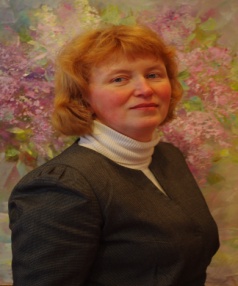 Евдокимова Галина Владимировна учитель русского языка и литературы.Муниципальное бюджетное общеобразовательное учреждение«Общеобразовательная школа «Возможность»  для детей с ограниченными возможностями здоровья города  Дубны Московской области»(школа «Возможность») vozm@uni-dubna.ru                                      e- mail:galina12vladimirovna@mail.ruАннотацияПредлагаемая статья представляет собой описание таких понятий, как поощрение и наказание. В ней представлены виды, правила применения, методические рекомендации.Статья адресована учителям, воспитателям, занимающимся с детьми с ОВЗ.Ключевые слова: поощрение, наказание.СодержаниеПоощрение.Наказания.Поощрение Обычно, когда ребенок делает что-то правильно, его поощряют. То есть ребенку дают что-то из того, чего он хочет. Поощрение – это своего рода искусство воспитания. Оно может быть как «полезным», так и «вредным». В начале поощрения могут быть довольно заметными и конкретными. По мере развития ребенка поощрения становятся более незаметными. Эти поощрения называют позитивы. При поощрении детей с особенностями в развитии нужно делать это выразительно и громко. Если есть аудитория, сделать так, чтобы они аплодировали  и  хвалили. Некоторые дети хорошо реагируют на вербальное одобрение, а другие к ним безразличны. Необходимо испробовать различные виды поощрений и найти самые эффективные. Также  активность является вознаграждающей для всех детей. Существует потребность в активности, как потребность в еде или воде. Для многих детей перерыв – лучшее время дня. Таким образом, «программируются» различные виды деятельности как поощрение за правильное поведение. Почти все, чего хочет ребенок – будь это еда, вербальное одобрение, активность или любимый предмет – может использоваться в качестве поощрения, и чем больше поощрений можно предложить ребенку, тем эффективней будет обучение. Основными поощрениями  могут быть  кусочек еды, прикосновение, поглаживание, ласка, вербальное  одобрение, активность, слушание музыки, цветные и разнообразные визуальные изображения. Нужно понемногу вознаграждать ребенка каждый раз, а также использовать разнообразные поощрения, чтобы избежать быстрого пресыщения. Вначале поощрение должно длиться только 3-5 секунд.Еще один тип поощрения – избавление от негативов. Обычно нормально развивающегося ребенка беспокоит неудача; правильность уменьшает беспокойство или дискомфорт. Но некоторые дети с особенностями в развитии не испытывают беспокойства и переживания по поводу своего несоответствия. В таких случаях можно попытаться создать у ребенка чувство расстройства и неловкости по поводу его несоответствия путем воздержания от позитивных поощрений или неодобрения их поведения.  Это делается с целью повысить мотивацию детей. Если ребенок чувствует неловкость по поводу своей неправоты, а затем, наконец, становится прав, это будет являться вознаграждающим, так как оно уменьшает тревогу и другие негативы. Важно добиться как можно более сильного контраста между негативами и позитивами. Если «хорошо» звучит также как и «нет», а «счастливое» лицо выглядит также, как и «злое» лицо, вероятно, не удастся многому научить детей с особенностями в развитии. Использовать позитивные поощрения  можно, когда идет работа над тем, чтобы научить ребенка чему-то новому. А избавление от негативов, чтобы помочь ребенку сохранить то, что он уже узнал. Таким образом, поощрением для него становится избежать неодобрения. Необходимо помнить о том, что вознаграждение должно быть немедленным. Его поведение и вознаграждение должны практически совпасть. По мере продвижения в программах можно задерживать поощрение. Как применять поощрения? Важно поощрять немедленно; т.е. нужно вознаградить ребенка, как только он продемонстрировал желаемое поведение. 
У детей существуют значительные индивидуальные отличия относительно того, что для них является вознаграждающим. Крайне важно определить для каждого ребенка те поощрения, которые для него приятны и те, которые нет. 
Похвала должна быть направлена на поступок ребенка, а не на его личность. 
Не выражайте свое одобрение в финансовом эквиваленте. 
В семьях, где несколько детей, родители должны следить, чтобы поощрение одного ребенка не вызывало у остальных чувства зависти или обиды. Поощряя детей, родителям каждый раз следует действовать обдуманно и неторопливо. 
Поощрение должно следовать за хорошим поступком, а не обещаться заранее: «Сделай это, тогда получишь вот это…» Ребенок должен научиться получать удовлетворение от самого труда, а не стараться ради награды. НаказаниеНаказание применяется для того, чтобы прекратить или уменьшить поведение. Один из методов наказания – сделать ребенку то, что «причиняет ему боль», например,  громко сказать «Нет». Эти наказания называют «вызывающие отвращение». В дополнение, а иногда и вместо использования методов, вызывающих отвращение, взрослые наказывают ребенка, забирая у него что-нибудь. Зачастую это может дополняться тем, что взрослый отворачивается от ребенка, или ставит его в угол, а иногда доходит до того, что помещает в тихую неинтересную комнату подальше от видов деятельности. Общий фактор данных операций – они сигнализируют ребенку, что в течение определенного периода времени он не получит позитивов. Таким образом, этот метод носит название «таймаут» (от позитивных поощрений). Он может длиться от 3 до 5 минут, не более, и последние 30 секунд должна быть тишина. Правила для применения наказания: 1. Если мощное наказание, такое как таймаут и  меры по вызыванию отвращения срабатывают, их эффективность очевидна практически сразу. Необходимо регистрировать каждое применение мощного наказания, для того чтобы убедиться в том, что наказуемое поведение уменьшается. Это единственное оправдание при использовании мер по вызыванию отвращения. 2. Сила применяемого наказания зависит от поведения ребенка и того, как применяемое наказание влияет на поведение. Если поведение уменьшается при применении слабого наказания, то нет необходимости в более строгих мерах. 3. Таймаут, превышающий 20 минут не помогает. В большинстве случаев достаточно изоляции на 5 минут. Необходимо подождать, пока ребенок успокоиться, прежде чем прекращать таймаут. Это подтвердит, что поощряется и награждается тихое поведение. 4. Все эти меры дисциплинарного воздействия можно использовать, только если они работают. Переориентирование представляет собой метод уменьшения агрессивного и несоответствующего поведения у детей с особенностями в развитии. Переориентирование было разработано в качестве альтернативы наказанию. Например, ребенок часто проливает молоко на пол. Чтобы это прекратить, нужно заставить ребенка вытереть не только пятна от молока, но и весь пол в кухне. Затем дать ему попрактиковаться и поносить стаканы с молоком. Все, что он прольет, должно быть вымыто «начисто». Т.е. ребенок должен делать что-то неприятное как следствие нежелательного поведения, но это «неприятное» не подразумевает физического наказания. При использовании переориентирования нужно руководствоваться следующими принципами: 1. Процедура коррекции всегда должна быть связана с ненадлежащим поведением. Например, если ребенок рвет бумагу, его можно учить склеивать и скреплять бумагу. Следствие должно быть каким-то образом связанным с поведением. 
2. Процедуру коррекции нужно применять немедленно, то есть спустя секунды после наступления нежелательного поведения. 
3. Переориентирование должно означать таймаут для всех видов поощрения. 
4. Только нарушитель должен быть вовлечен в процедуру переориентирования. Не делать из этого игры и не разрешать другим работать вместе с ребенком. 
5. Среда должна быть полностью восстановлена до первоначального состояния. 
6. Руководство применяется только, если ребенок не желает или не в состоянии осуществить это сам. Если он сопротивляется, настаивать и «подталкивать его»  к поведению.
7. Для переориентирования понадобится продолжительный период времени (скорее 20, чем 5 минут). Чем дольше период, тем лучше. 
8. Необходимо обучать соответствующему альтернативному поведению. Как применять наказания?Наказание не должно вредить здоровью – ни физическому, ни психическому. 
За один проступок – одно наказание. Если проступков совершено сразу много, наказание может быть суровым, но только одно наказание, за все проступки сразу. 
 Недопустимо запоздалое наказание. 
Ребенок не должен панически бояться расправы. Он должен знать, что в определенных случаях наказание неотвратимо. Не наказания он должен бояться, не гнева даже, а огорчения родителей. Если отношения с ребенком нормальны, то их огорчение для него – наказание. 
Если ребенок наказан, значит, он уже прощен. О прежних его проступках – больше ни слова. Не вспоминайте больше о проступке, ибо за него уже расплатился. 
 Ребенка ни в коем случае нельзя наказывать: 
– когда он болеет; 
– перед сном и сразу после сна; 
– во время еды (это самое прямое попадание информации, ребенок буквально “проглатывает” негативные сигналы; впоследствии это может привести к развитию психосоматических заболеваний); 
– во время работы и игры; 
– непосредственно после душевной или физической травмы; 
– когда ребенок искренне старается что – то сделать, но у него не получается; 
– когда сам родитель находится в плохом настроении. Список литературы 1. Гордин Л. Ю. Поощрения и наказания в воспитании детей. М., «Педагогика», 1971. – 200 с.2.  Леви В. Нестандартный ребенок. – С. Пб: Питер, 1993 3. Макаренко А.С. Книга для родителей – М.: Лениздат, 1981 – 319 с.4. Обухова Л.Ф. Детская возрастная психология: Учебник – М.: Роспедагенство, 1996 – 374 с.5. Педагогическая технология: педагогическое воздействие в процессе воспитания школьника / Составитель: Н.Е. Щуркова – М.: Московский институт повышения квалификации работников образования. 1992 – 88 с.6. Рыданов И. И. О поощрении и наказании детей в семье, М., 1980.